DAY 3 - Twinkle Twinkle Little Star 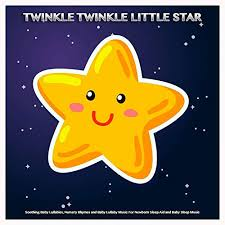 Options to read the nursery rhyme:You may have a copy of the rhyme in your home libraryClick this link for an online copy https://www.youtube.com/watch?v=yCjJyiqpAuUYou can recite the nursery rhyme from memory** Remember to add any actions to your nursery rhymes Twinkle, twinkle, little star, (pretend your fingers are stars and wiggle them)How I wonder what you are! (Pointer finger to your chin like you are wondering)Up above the world so high, Like a diamond in the sky. (hands overhead, and then make a diamond with your two pointer fingers and your two thumbs by putting them together)Twinkle, twinkle, little star, How I wonder what you are! (pretend your fingers are stars, and wiggle them)Centers: Craft: make a twinkle star - Cut a star shape from recycled cardboard and cover it in aluminum foil. If you can hang them around your house:) 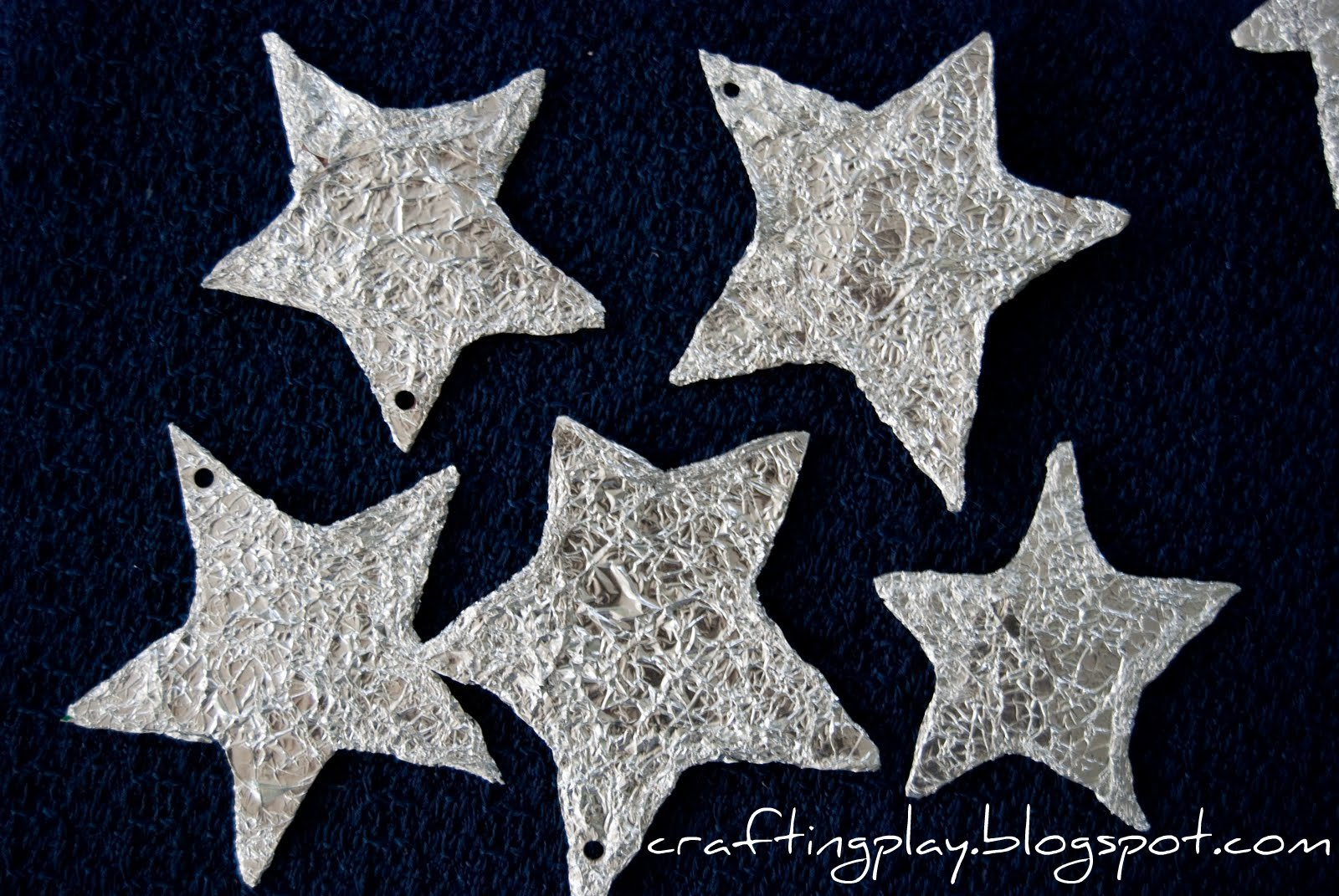 If you have access to a printer: https://www.dltk-teach.com/rhymes/twinkle/index.htm  Create a spaceship with your childs name to visit the stars:)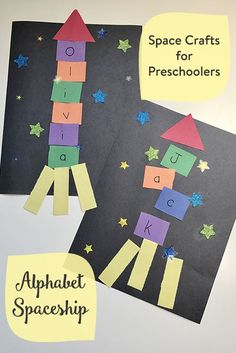 Set up a fort with blankets and chairs or maybe you have another creative way. Create some stars with paper and put them up in your fort. Use the fort as a reading area:) You can even use your flashlight! 